Сумська міська радаВиконавчий комітетРІШЕННЯвід  19.02.2021 №  101	З метою визначення особи-інвестора для запровадження комфортних і вигідних як для пасажирів, так і для перевізників засобів оплати проїзду в міському пасажирському транспорті комунальної форми власності (тролейбусі, автобусі), створення системи GPS-моніторингу транспорту, отримання достовірної інформації про транспортну роботу, покращення якості пасажирських перевезень на території Сумської міської територіальної громади, на виконання завдань, визначених Програмою розвитку міського пасажирського транспорту Сумської міської територіальної громади на 2019-2021 роки, затвердженою рішенням Сумської міської  ради  від 19 грудня 2018 року №4335-МР (зі змінами), відповідно до Законів України «Про місцеве самоврядування в Україні», «Про інвестиційну діяльність», «Про автомобільний транспорт», «Про міський електричний транспорт» та «Про внесення змін до деяких законодавчих актів України щодо впровадження автоматизованої системи обліку оплати проїзду в міському пасажирському транспорті», керуючись підпунктом 10-1 пункту «а» статті 30 та пунктом першим частини другої статті 52 Закону України «Про місцеве самоврядування в Україні», Виконавчий комітет Сумської міської ради:ВИРІШИВ: Уповноважити відділ транспорту, зв’язку та телекомунікаційних послуг Сумської міської ради (Яковенко С.В.) на організацію підготовки та проведення конкурсу з визначення суб’єкта господарювання для впровадження єдиної інтегрованої інтелектуальної транспортної системи у складі автоматизованої системи обліку оплати проїзду та автоматизованої системи диспетчерського управління в міському пасажирському транспорті комунальної форми власності (тролейбусі, автобусі) на території Сумської міської територіальної громади.Відділу транспорту, зв’язку та телекомунікаційних послуг Сумської міської ради (Яковенко С.В.):2.1. Підготувати оголошення про проведення зазначеного у пункті 1 цього рішення конкурсу, яке має містити інформацію про:- перелік документів, що подаються на конкурс;-кваліфікаційні вимоги до учасників конкурсу;	- комплекс заходів із впровадження єдиної інтегрованої інтелектуальної транспортної системи у складі автоматизованої системи обліку оплати проїзду та автоматизованої системи диспетчерського управління;- вимоги до єдиної інтегрованої інтелектуальної транспортної системи у складі автоматизованої системи обліку оплати проїзду та автоматизованої системи диспетчерського управління, що визначені відповідним рішенням виконавчого комітету Сумської міської ради;- спосіб подання документів на конкурс;	- кінцевий строк подачі та поштова адреса, за якою подаються документи для участі у конкурсі, телефон для довідок;-дату, час та місце проведення конкурсу.	2.2. Здійснювати реєстрацію поданих на конкурс пропозицій.2.3. Підготувати та надати на підпис міському голові не пізніше десяти робочих днів з дня оформлення протоколу про результати конкурсу договір з переможцем конкурсу, істотними умовами якого є:- предмет договору;- сторони договору, їх права та обов’язки;- ціна послуг;- строк дії договору;- майнові та немайнові права сторін;- відповідальність сторін.2.4. Конкурс провести до 10.04.2021 р.Затвердити склад конкурсного комітету з визначення суб’єкта господарювання, уповноваженого на впровадження єдиної інтегрованої інтелектуальної транспортної системи у складі автоматизованої системи обліку оплати проїзду та автоматизованої системи диспетчерського управління в міському пасажирському транспорті комунальної форми власності (тролейбусі, автобусі) на території Сумської міської територіальної громади згідно із додатком до цього рішення.Конкурсному комітету, як постійно діючому органу:4.1. Здійснювати обговорення, розгляд та оцінку конкурсних пропозицій учасників конкурсу та прийняття рішення про визначення переможця шляхом поіменного голосування усього складу конкурсного комітету. У випадку рівного розподілу голосів під час голосування вирішальним є голос голови конкурсного комітету, а в разі його відсутності – заступника голови конкурсного комітету.4.2. Оформити рішення про результати конкурсу протоколом, який підписується головуючим, секретарем та присутніми членами конкурсного комітету протягом трьох робочих днів.Департаменту комунікацій та інформаційної політики Сумської міської ради (Кохан А.І.):5.1. Забезпечити оприлюднення оголошення про проведення зазначеного у пункті 1 цього рішення конкурсу у місцевих друкованих ЗМІ та на офіційному веб-сайті Сумської міської ради.5.2. Забезпечити оприлюднення протоколу засідання конкурсного комітету на офіційному веб-сайті Сумської міської ради.У випадку визнання зазначеного у пункті 1 цього рішення конкурсу таким, що не відбувся, проведення наступного здійснюється у трьохмісячний  строк.Контроль за виконанням цього рішення покласти на керуючого справами виконавчого комітету Павлик Ю.А.Міський голова								       О.М. ЛисенкоЯковенко, 700-667Розіслати: Павлик Ю.А., Яковенку С.В., Новику А.В.Додаток до рішення Виконавчого комітету від  19.02.2021  № 101Склад конкурсного комітету з визначення суб’єкта господарювання, уповноваженого на впровадження єдиної інтегрованої інтелектуальної транспортної системи у складі автоматизованої системи обліку оплати проїзду та автоматизованої системи диспетчерського управління в міському пасажирському транспорті комунальної форми власності (тролейбусі, автобусі) на території Сумської міської територіальної громадиПримітка: у разі персональних змін у складі конкурсного комітету або відсутності осіб, які входять до його складу у зв’язку з відпусткою, хворобою чи з інших причин, особи, які виконують їх обов’язки, входять до складу комітету за посадою.Начальник відділу  транспорту, зв’язку та телекомунікаційних послуг Сумської міської ради						С. В. Яковенко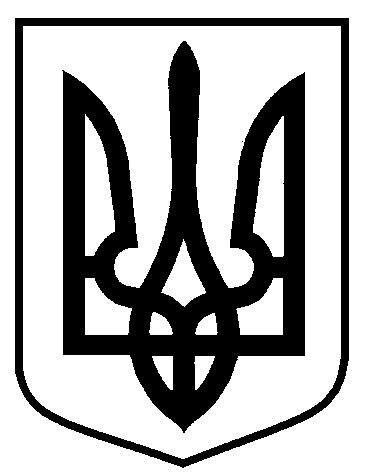 Про впровадження єдиної інтегрованої інтелектуальної транспортної системи у складі автоматизованої системи обліку оплати проїзду та автоматизованої системи диспетчерського управління в міському пасажирському транспорті комунальної форми власності (тролейбусі, автобусі) на території Сумської міської територіальної громадиПавлик Юлія Анатоліївнакеруючий справами виконавчого комітету, голова конкурсного комітету;Яковенко Сергій Володимировичначальник відділу транспорту, зв’язку та телекомунікаційних послуг Сумської міської ради, заступник голови конкурсного комітету;Рудика НаталіяМиколаївнаголовний спеціаліст відділу транспорту, зв’язку та телекомунікаційних послуг Сумської міської ради, секретар конкурсного комітету;члени конкурсного комітету:члени конкурсного комітету:ПрокопенкоАннаМиколаївна- начальник відділу комплексних правових завдань та аналізу – заступник начальника правового управління Сумської міської ради;ЛопаткаРодіонВікторович- заступник директора комунального підприємства «Інфосервіс» Сумської міської ради;НовикАндрійВолодимирович- директор комунального підприємства Сумської міської ради «Електроавтотранс»;Зленко Сергій Вікторович- представник громадської організації «Транспорт громади» (за згодою).